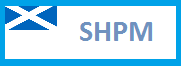 14 June 2018PUBLIC HEALTH PRIORITIES FOR SCOTLANDThe Scottish Directors of Public Health and the Scottish Health Promotion Managers welcome the publication of Scotland’s high level, public health priorities. It is particularly welcome that these clear priorities have been specifically developed to be shared across the wider range of sectors and organisations that contribute to public health in Scotland. As national and local leaders for Public Health, we are committed to using these priorities to improve and protect health and care and in helping to address the “up-stream” determinants of health with our partners.   With this in mind, the Scottish Directors of Public Health are exploring how they can best ensure that these priorities are reflected in their annual reports on the health of their local populations and how they can help drive forward delivering change that ensures we are health and active in Scotland.  
Dr Andrew FraserChair, Scottish Directors of Public Health GroupLinda Smith, NHS GrampianChair, Scottish Health Promotion Managers Group 